ProjektInstalace fotovoltaického systému na budovy společnosti Porsche Immobilien CZ spol. s.r.o., Ostrava
reg. č. CZ.31.3.0/0.0/0.0/22_001/0001060je spolufinancován Evropskou unií.Cílem projektu je instalace fotovoltaické elektrárny o výkonu 149,8 kWp sloužící pro vlastní spotřebu žadatele na pobočce Ostrava. Za pomoci využití obnovitelných zdrojů dojde k optimalizaci zajištění elektrické energie pro podnikatelskou činnost. 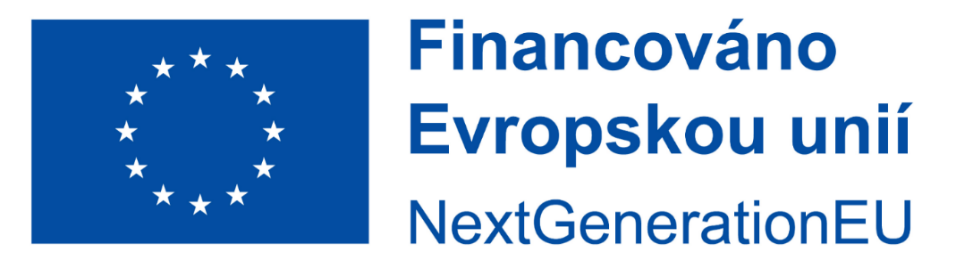 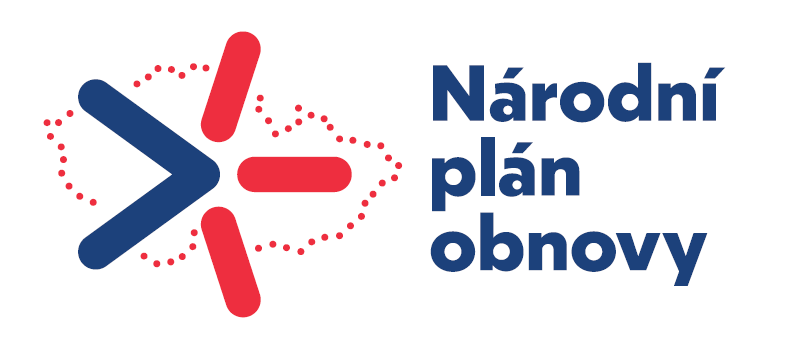 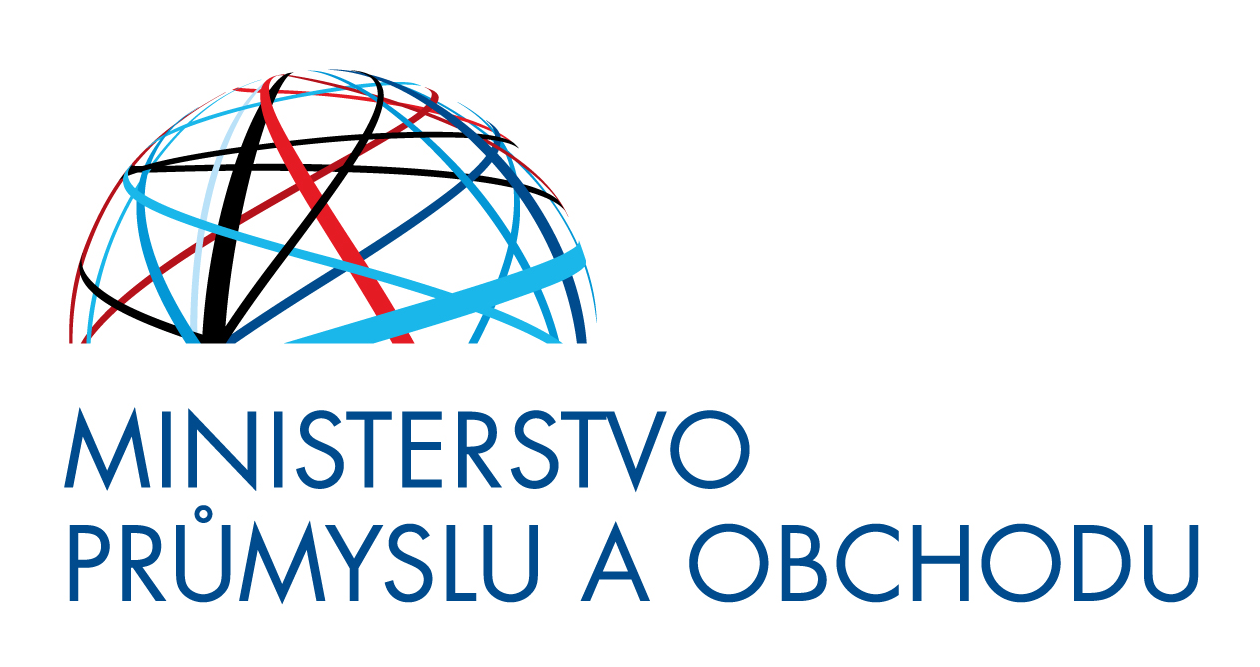 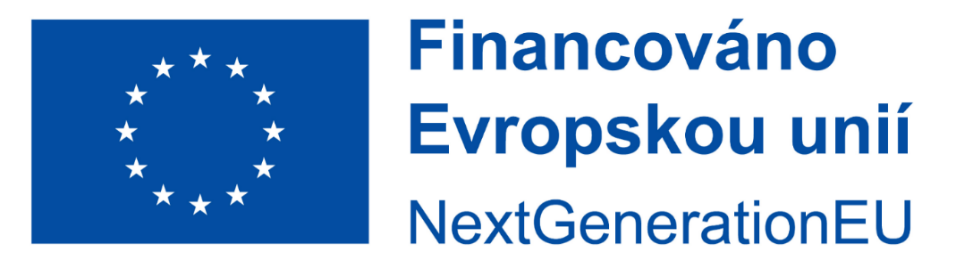 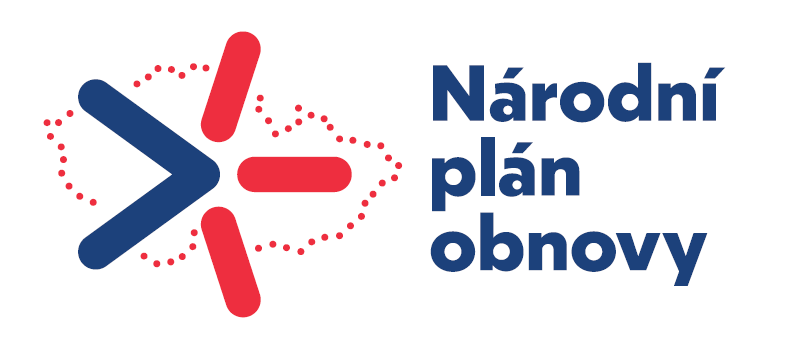 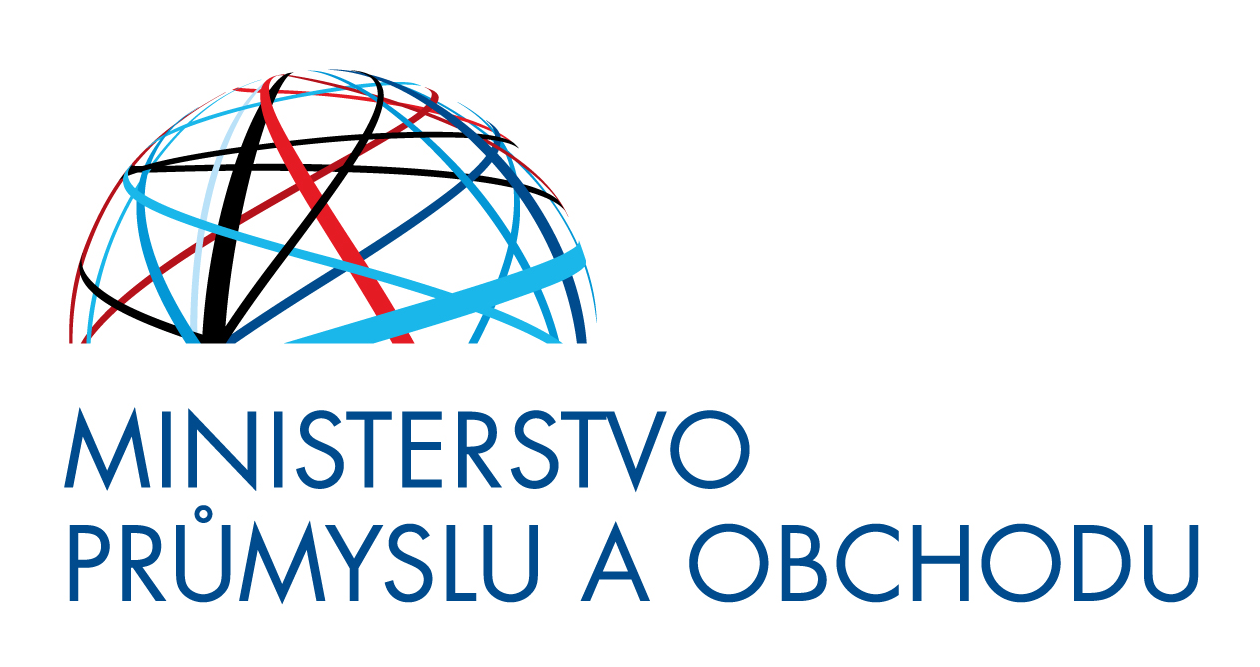 